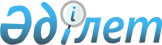 Об утверждении образовательного заказа на подготовку специалистов с техническим и профессиональным образованием на 2009-2010 учебный год
					
			Утративший силу
			
			
		
					Постановление акимата Северо-Казахстанской области от 28 апреля 2009 года N 112. Зарегистрировано Департаментом юстиции Северо-Казахстанской области 3 июня 2009 года N 1713. Утратило силу в связи с истечением срока действия (письмо аппарата акима Северо-Казахстанской области от 1 июля 2015 года N 1.14-7/1840)      Сноска. Утратило силу в связи с истечением срока действия (письмо аппарата акима Северо-Казахстанской области от 01.07.2015 N 1.14-7/1840).

      В соответствии с пунктом 2 статьи 27 Закона Республики Казахстан от 23 января 2001 года № 148 "О местном государственном управлении и самоуправлении в Республике Казахстан", подпунктом 8) пункта 2 статьи 6 Закона Республики Казахстан от 27 июля 2007 года № 319 "Об образовании" акимат области ПОСТАНОВЛЯЕТ: 

      1. Утвердить прилагаемый государственный образовательный заказ на подготовку специалистов с техническим и профессиональным образованием на 2009 – 2010 учебный год в количестве 1300 единиц (далее – государственный заказ). 

      2. Администраторам бюджетных программ обеспечить своевременное финансирование государственного заказа по бюджетным программам 261.024.000 "Подготовка специалистов в организациях технического и профессионального образования" и 253.043.000 "Подготовка специалистов в организациях технического и профессионального, послесреднего образования". 

      3. Управлению экономики и бюджетного планирования и управлению образования обеспечить организацию перераспределения бюджетных расходов среди колледжей в связи с уточнением плана приема по специальностям, востребованным на рынке труда. 

      4. Контроль за исполнением настоящего постановления возложить на заместителя акима области Каскина Т.Т. 

      5. Настоящее постановление вводится в действие по истечении десяти календарных дней после дня его первого официального опубликования. 

 Государственный образовательный заказ
на подготовку специалистов с техническим и профессиональным
образованием на 2009-2010 учебный год
					© 2012. РГП на ПХВ «Институт законодательства и правовой информации Республики Казахстан» Министерства юстиции Республики Казахстан
				
      Аким области

С.Билялов
Утвержден
постановлением акимата области
от 28 апреля 2009 года № 112 № 

п/п 

Название 

учебных 

заведений 

Специальнос- 

ти 

Код по 

класси- 

фикации 

язык 

обучения 

на 

базе 

9 

клас- 

сов 

на 

базе 

11 

клас- 

сов 

все- 

го 

1 

Гуманитар-ный колледж имени Магжана Жумабаева 

Начальное образование с квалифи- 

кациями 

105000 

1 

Гуманитар-ный колледж имени Магжана Жумабаева 

Учитель начального образования 

казахский русский 

50 

50 

1 

Гуманитар-ный колледж имени Магжана Жумабаева 

Учитель казахского языка начального образования 

казахский 

25 

25 

1 

Гуманитар-ный колледж имени Магжана Жумабаева 

Учитель информатики начального образования 

русский 

25 

25 

1 

Гуманитар-ный колледж имени Магжана Жумабаева 

Дошкольное воспитание и обучение 

101000 

русский 

50 

50 

1 

Гуманитар-ный колледж имени Магжана Жумабаева 

Социальная работа 

0501000 

казахский русский 

50 

50 

1 

Гуманитар-ный колледж имени Магжана Жумабаева 

Вычислитель- 

ная техника и программное обеспечение (по видам) 

1304000 

казахский 

25 

25 

1 

Гуманитар-ный колледж имени Магжана Жумабаева 

Информацион- 

ные системы (по областям применения) 

1305000 

русский 

25 

25 

1 

Гуманитар-ный колледж имени Магжана Жумабаева 

итого 

200 

50 

250 

2 

Комплекс "Колледж искусств- специали- 

зированная школа- 

интернат для одаренных детей музыкально-эстетиче-ского профиля" 

Инструмен- 

тальное исполнитель- 

ство 

0404000 

казахский русский 

31 

3 

34 

2 

Комплекс "Колледж искусств- специали- 

зированная школа- 

интернат для одаренных детей музыкально-эстетиче-ского профиля" 

Пение 

0407000 

казахский русский 

6 

2 

8 

2 

Комплекс "Колледж искусств- специали- 

зированная школа- 

интернат для одаренных детей музыкально-эстетиче-ского профиля" 

Живопись 

0412000 

русский 

6 

1 

7 

2 

Комплекс "Колледж искусств- специали- 

зированная школа- 

интернат для одаренных детей музыкально-эстетиче-ского профиля" 

Хоровое дирижирова- 

ние 

0405000 

русский 

6 

1 

7 

2 

Комплекс "Колледж искусств- специали- 

зированная школа- 

интернат для одаренных детей музыкально-эстетиче-ского профиля" 

Актерское искусство 

0409000 

казахский русский 

9 

9 

2 

Комплекс "Колледж искусств- специали- 

зированная школа- 

интернат для одаренных детей музыкально-эстетиче-ского профиля" 

Хореографи- 

ческое искусство 

0408000 

русский 

4 

2 

6 

2 

Комплекс "Колледж искусств- специали- 

зированная школа- 

интернат для одаренных детей музыкально-эстетиче-ского профиля" 

Музыкальное образование 

0108000 

русский 

4 

4 

2 

Комплекс "Колледж искусств- специали- 

зированная школа- 

интернат для одаренных детей музыкально-эстетиче-ского профиля" 

Теория музыки 

0406000 

русский 

2 

2 

2 

Комплекс "Колледж искусств- специали- 

зированная школа- 

интернат для одаренных детей музыкально-эстетиче-ского профиля" 

итого 

59 

18 

77 

3 

Петропав- 

ловский строитель-но-эконо- 

мический колледж 

Строитель- 

ство и эксплуатация зданий и сооружений 

1401000 

казахский русский 

50 

50 

100 

3 

Петропав- 

ловский строитель-но-эконо- 

мический колледж 

Монтаж и эксплуатация внутренних санитарно- 

технических устройств, вентиляции и инженерных систем (по видам) 

1403000 

русский 

25 

25 

3 

Петропав- 

ловский строитель-но-эконо- 

мический колледж 

Технология и организация производства продукции предприятий питания 

1226000 

русский 

50 

50 

3 

Петропав- 

ловский строитель-но-эконо- 

мический колледж 

Вычислитель-ная техника и программное обеспечение (по видам) 

1304000 

русский 

25 

25 

3 

Петропав- 

ловский строитель-но-эконо- 

мический колледж 

итого 

100 

100 

200 

4 

Петропав- 

ловский колледж железнодо-рожного транспорта 

Эксплуата- 

ция, ремонт и техническое обслуживание подвижного состава железных дорог (по видам) 

1108000 

русский 

25 

25 

4 

Петропав- 

ловский колледж железнодо-рожного транспорта 

Техническая эксплуатация подъемно- 

транспорт- 

ных, строитель- 

ных, дорожных машин и оборудования 

1107000 

русский 

25 

25 

4 

Петропав- 

ловский колледж железнодо-рожного транспорта 

Электроснаб-жение (по отраслям) 

0902000 

русский 

25 

30 

55 

4 

Петропав- 

ловский колледж железнодо-рожного транспорта 

Теплотехни- 

ческое оборудование и системы теплоснабже-ния (по видам) 

0907000 

русский 

25 

25 

4 

Петропав- 

ловский колледж железнодо-рожного транспорта 

итого 

100 

30 

130 

5 

Северо- 

Казахстан- 

ский професси- 

онально- педагогический колледж 

Профессиона-льное образование (по отраслям) 

0104000 

5 

Северо- 

Казахстан- 

ский професси- 

онально- педагогический колледж 

Мастер производст- 

венного обучения, техник- 

электрик сельскохо- 

зяйственного производства 

русский 

25 

25 

5 

Северо- 

Казахстан- 

ский професси- 

онально- педагогический колледж 

Мастер производст- 

венного обучения, техник- программист по программному обеспечению вычислитель-ной техники 

русский 

25 

25 

5 

Северо- 

Казахстан- 

ский професси- 

онально- педагогический колледж 

Мастер производст- 

венного обучения, техник- строитель широкого профиля 

русский 

25 

25 

5 

Северо- 

Казахстан- 

ский професси- 

онально- педагогический колледж 

Мастер производст- 

венного обучения по сварочному производству 

русский 

25 

25 

5 

Северо- 

Казахстан- 

ский професси- 

онально- педагогический колледж 

Мастер производст- 

венного обучения, техник- 

инспектор по организации дорожного движения 

казахский 

25 

25 

5 

Северо- 

Казахстан- 

ский професси- 

онально- педагогический колледж 

Физическая культура 

0103000 

казахский 

25 

25 

5 

Северо- 

Казахстан- 

ский професси- 

онально- педагогический колледж 

Технология 

0107000 

русский 

25 

25 

5 

Северо- 

Казахстан- 

ский професси- 

онально- педагогический колледж 

Техническое обслужива- 

ние, ремонт и эксплуатация автомобиль- 

ного транспорта 

1201000 

русский 

25 

25 

5 

Северо- 

Казахстан- 

ский професси- 

онально- педагогический колледж 

Механизация сельского хозяйства 

1510000 

русский 

25 

25 

5 

Северо- 

Казахстан- 

ский професси- 

онально- педагогический колледж 

Защита в чрезвычайных ситуациях 

1517000 

русский 

25 

25 

5 

Северо- 

Казахстан- 

ский професси- 

онально- педагогический колледж 

итого 

175 

75 

250 

6 

Гуманитар-но- 

техничес- 

кий колледж 

Технология машинострое-ния 

1014000 

русский 

30 

25 

55 

6 

Гуманитар-но- 

техничес- 

кий колледж 

Обслуживание и ремонт телекоммуни-кационного оборудования 

0502000 

русский 

30 

30 

6 

Гуманитар-но- 

техничес- 

кий колледж 

Техническая эксплуатация транспортно-го радиоэлект- 

ронного оборудования (по видам транспорта) 

1310000 

русский 

30 

30 

6 

Гуманитар-но- 

техничес- 

кий колледж 

Рыбное хозяйство 

1505000 

русский 

24 

24 

6 

Гуманитар-но- 

техничес- 

кий колледж 

итого 

114 

25 

139 

7 

Есильский сельскохо-зяйствен- 

ный колледж имени Жалела Кизатова 

Механизация сельского хозяйства 

1510000 

русский 

25 

25 

7 

Есильский сельскохо-зяйствен- 

ный колледж имени Жалела Кизатова 

Лесное хозяйство, садово- 

парковое и ландшафтное строительст-во (по видам) 

1508000 

русский 

25 

25 

7 

Есильский сельскохо-зяйствен- 

ный колледж имени Жалела Кизатова 

Агрономия 

1502003 

русский 

25 

25 

7 

Есильский сельскохо-зяйствен- 

ный колледж имени Жалела Кизатова 

Агрономия по защите растений 

1502004 

русский 

25 

25 

7 

Есильский сельскохо-зяйствен- 

ный колледж имени Жалела Кизатова 

Физическая культура 

0103000 

русский 

25 

25 

7 

Есильский сельскохо-зяйствен- 

ный колледж имени Жалела Кизатова 

Ветеринария 

1513000 

русский 

25 

25 

7 

Есильский сельскохо-зяйствен- 

ный колледж имени Жалела Кизатова 

Строительст-во и эксплутация зданий и сооружений 

1401000 

русский 

25 

25 

7 

Есильский сельскохо-зяйствен- 

ный колледж имени Жалела Кизатова 

итого 

125 

50 

175 

8 

Северо- 

Казахстан- 

ский медицинс- 

кий колледж 

Сестринское дело 

0302000 

казахский 

30 

30 

8 

Северо- 

Казахстан- 

ский медицинс- 

кий колледж 

Лечебное дело 

0301000 

казахский 

30 

30 

8 

Северо- 

Казахстан- 

ский медицинс- 

кий колледж 

Акушерское дело 

0309000 

русский 

19 

19 

8 

Северо- 

Казахстан- 

ский медицинс- 

кий колледж 

итого 

30 

49 

79 

8 

Северо- 

Казахстан- 

ский медицинс- 

кий колледж 

ВСЕГО 

903 

397 

1300 

